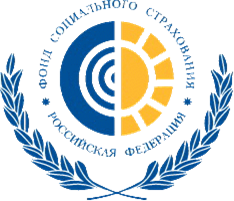 С 1 февраля пособия по материнству и детству проиндексировали на 8,4 %За прошлый год Брянским региональным отделением Фонда социального страхования РФ произведено более 73 тысяч  выплат пособия по уходу за ребёнком до полутора лет на общую сумму почти 679 млн рублей. За пособием по беременности и родам обратилось 3 978 работающих  женщин -  на эти цели было направлено почти 469 млн руб. Почти 95 млн рублей выплачено в качестве пособия при рождении ребёнка.С 1 февраля 2022 года для пособий, подлежащих индексации, постановлением Правительства РФ от 27.01.2022 №57 «Об утверждении коэффициента индексации выплат, пособий и компенсаций в 2022 году» установлен коэффициент индексации 1,084.В текущем году запланировано направить из бюджета регионального отделения Фонда  с учётом индексации на обеспечение пособий по материнству и детству почти 1,3 млрд рублей.Таким образом, с 1 февраля 2022 года размеры пособий  работающим гражданам, выплата которых производится за счёт средств Фонда социального страхования Российской Федерации составляют:- единовременное пособие при рождении ребёнка – 20 472,77 руб.;- минимальный размер ежемесячного пособия по уходу за ребёнком до полутора лет  (независимо от количества детей) – 7 677,81 руб.;- максимальный  размер ежемесячного пособия по уходу за ребёнком до полутора лет (независимо от количества детей) – 31 282,82 руб.Обращаем внимание, что применение коэффициента индексации к ежемесячному пособию по уходу за ребёнком, исчисленного из заработной платы в размере 40 % среднего заработка, законом не предусмотрено.Напоминаем, размер МРОТ с 01.01.2022 года составляет 13 890,00 руб.Информация Брянского регионального отделения Фонда